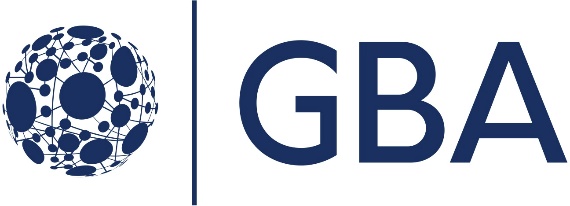 Course Development Plan[Course Name]Version 0.1Date: [Month Day, Year]Part One: ProposalComplete Part One and submit to the appropriate Working Group Leader and the GBA Education Working Group Leader for review, feedback, and approval. Once approved, complete part two. Part Two: Course ContentOnce part one is approved by the Working Group Leader and the Education Curriculum Working Group Leader, complete the sections below.The following part (Two) should be reviewed and approved by the Working Group and the Education Curriculum Working Group before the course is formally developed.Module 0: Pretest (Optional)If appropriate, create a pre-test to baseline the students’ knowledge to compare the course effectivenessModule 1: 	IntroductionLearning ObjectiveContentQuiz BankModule 2: 	[Title]Learning ObjectiveContentQuiz BankModule 3: 	[Title]Learning ObjectiveContentQuiz BankModule 4: 	[Title]Learning ObjectiveContentQuiz BankModule 5: 	[Title]Learning ObjectiveContentQuiz BankModule 6: 	[Title]Learning ObjectiveContentQuiz BankAppendix A: Final Exam Question BankTitle:Course Author(s):Working Group:Working Group Leader:Description:Prerequisite:Learning Objectives:Course Duration:Course Structure:Module 1: IntroductionModule 2: [Title]Module 3: [Title]Module: X [Title]…Module [X]: What's Next?Student Types: Testing:IDQuestionCorrect Answer123456IDQuestionCorrect Answer123456IDQuestionCorrect Answer123456IDQuestionCorrect Answer123456IDQuestionCorrect Answer123456IDQuestionCorrect Answer123456IDQuestionCorrectAlternative 1Alternative 2Alternative 3Alternative 412345678910111213141516171819202122232425